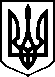 МІНІСТЕРСТВО ОХОРОНИ ЗДОРОВ’Я УКРАЇНИН А К А ЗПро відмову в державній реєстрації лікарських засобів, які зареєстровані компетентними органами Сполучених Штатів Америки, Швейцарської Конфедерації, Австралії, Канади, Європейського СоюзуВідповідно до статті 9 Закону України «Про лікарські засоби», 
пункту 9 Порядку державної реєстрації (перереєстрації) лікарських засобів, затвердженого постановою Кабінету Міністрів України від 26 травня 2005 року  № 376, абзацу двадцять сьомого підпункту 12 пункту 4 Положення про Міністерство охорони здоров’я України, затвердженого постановою Кабінету Міністрів України від 25 березня 2015 року № 267 (в редакції постанови Кабінету Міністрів України від 24 січня 2020 року № 90), пункту 5 розділу ІІ Порядку розгляду реєстраційних матеріалів на лікарські засоби, що подаються на державну реєстрацію (перереєстрацію), та матеріалів про внесення змін до реєстраційних матеріалів протягом дії реєстраційного посвідчення на лікарські засоби, які зареєстровані компетентними органами Сполучених Штатів Америки, Швейцарської Конфедерації, Японії, Австралії, Канади, лікарських засобів, що за централізованою процедурою зареєстровані компетентним органом Європейського Союзу, затвердженого наказом Міністерства охорони здоров'я України від 17 листопада 2016 року № 1245, зареєстрованого в Міністерстві юстиції України 14 грудня 2016 року за № 1619/29749, на підставі складених Державним підприємством «Державний експертний центр Міністерства охорони здоров’я України» висновків за результатами розгляду реєстраційних матеріалів, поданих на державну реєстрацію лікарських засобів, які зареєстровані компетентним органом Сполучених Штатів Америки, Швейцарської Конфедерації, Австралії, Канади, Європейського Союзу, НАКАЗУЮ:Відмовити в державній реєстрації та внесенні до Державного реєстру лікарських засобів України лікарських засобів згідно з додатком.Фармацевтичному управлінню (Олександр Гріценко) забезпечити оприлюднення цього наказу на офіційному вебсайті Міністерства охорони здоров’я України.Контроль за виконанням цього наказу залишаю за собою.Міністр                                                                                               Віктор ЛЯШКОПЕРЕЛІКЛІКАРСЬКИХ ЗАСОБІВ (медичних імунобіологічних препаратів), ЯКІ ЗАРЕЄСТРОВАНІ КОМПЕТЕНТНИМИ ОРГАНАМИ СПОЛУЧЕНИХ ШТАТІВ АМЕРИКИ, ШВЕЙЦАРСЬКОЇ КОНФЕДЕРАЦІЇ, ЯПОНІЇ, АВСТРАЛІЇ, КАНАДИ, ЛІКАРСЬКИХ ЗАСОБІВ, ЩО ЗА ЦЕНТРАЛІЗОВАНОЮ ПРОЦЕДУРОЮ ЗАРЕЄСТРОВАНІ КОМПЕТЕНТНИМ ОРГАНОМ ЄВРОПЕЙСЬКОГО СОЮЗУ, яким відмовлено в державній реєстрації та внесенні до державного реєстру лікарських засобів УКРАЇНи      В.о. начальника       Фармацевтичного управління                                                                                                                     Олександр ГРІЦЕНКО10 лютого 2023 року05.20200                     Київ                             № 275                            2№284Додаток до наказу Міністерства охорони здоров’я України «Про відмову в державній реєстрації лікарських засобів, які зареєстровані компетентними органами Сполучених Штатів Америки, Швейцарської Конфедерації, Австралії, Канади, Європейського Союзу»від 10 лютого 2023 року № 275№ п/пНазва лікарського засобуФорма випуску (лікарська форма, упаковка)ЗаявникКраїнаВиробникКраїнаРеєстраційна процедураУмови відпускуРекламуванняНомер реєстраційного посвідченняБОЗЕНТАНтаблетки, вкриті плівковою оболонкою, по 125 мг, по 60 таблеток у пляшці, що містить пакет силікагелю 1 г, по 1 пляшці в картонній коробціМ. БІОТЕК ЛІМІТЕДВелика БританiяЦипла ЛімітедІндіяреєстрація на 5 роківза рецептомНе підлягаєUA/19560/01/01ВАЛГАНЦИКЛОВІР-ТЕВАтаблетки, вкриті плівковою оболонкою, по 450 мг, по 10 таблеток у блістері, по 6 блістерів у коробціТОВ «Тева Україна»Українавиробництво за повним циклом:
Тева Чех Індастріз с.р.о., Чеська Республіка;
контроль серії:
ПЛІВА Хрватска д.о.о., ХорватіяЧеська Республіка/Хорватіяреєстрація на 5 роківза рецептомНе підлягаєUA/19144/01/01ВЕРАПАМІЛУ ГІДРОХЛОРИД, ТАБЛЕТКИ ПРОЛОНГОВАНОЇ ДІЇ, Ф.США таблетки пролонгованої дії по 240 мг, по 30, або по 90, або по 100 таблеток у контейнері Гленмарк Фармасьютикалз Лтд.ІндіяГленмарк Фармасьютикалз Лтд.Індіяреєстрація на 5 роківза рецептомНе підлягаєUA/18971/01/03ВЕРАПАМІЛУ ГІДРОХЛОРИД, ТАБЛЕТКИ ПРОЛОНГОВАНОЇ ДІЇ, Ф.США таблетки пролонгованої дії по 180 мг, по 90 або по 100 таблеток у контейнеріГленмарк Фармасьютикалз Лтд.ІндіяГленмарк Фармасьютикалз Лтд.Індіяреєстрація на 5 роківза рецептомНе підлягаєUA/18971/01/02ВЕРАПАМІЛУ ГІДРОХЛОРИД, ТАБЛЕТКИ ПРОЛОНГОВАНОЇ ДІЇ, Ф.США таблетки пролонгованої дії по 120 мг, по 90 або по 100 таблеток у контейнеріГленмарк Фармасьютикалз Лтд.ІндіяГленмарк Фармасьютикалз Лтд.Індіяреєстрація на 5 роківза рецептомНе підлягаєUA/18971/01/01ДАЗАТИНІБ-ТЕВАтаблетки по 70 мг, по 60 таблеток у флаконіТОВ «Тева Україна»УкраїнаВиробництво, пакування, маркування, випуск серії з випробуванням, дослідження стабільності, зберігання та розповсюдження:
ПЛІВА Хрватска д.о.о.Хорватіяреєстрація на 5 роківза рецептомНе підлягаєUA/19781/01/02ДАЗАТИНІБ-ТЕВАтаблетки по 50 мг, по 60 таблеток у флаконіТОВ «Тева Україна»УкраїнаВиробництво, пакування, маркування, випуск серії з випробуванням, дослідження стабільності, зберігання та розповсюдження:
ПЛІВА Хрватска д.о.о.Хорватіяреєстрація на 5 роківза рецептомНе підлягаєUA/19781/01/01ДЕЗІТОПмазь, по 15 г або 60 г мазі в алюмінієвій тубі, по 1 тубі в картонній коробціЗандра Лайф Сайенсіз Прайвет ЛімітедІндіяЕнк'юб Етікалз Прайвіт ЛімітедІндіяреєстрація на 5 роківза рецептомНе підлягаєUA/19874/01/01ДАУНОБЛАСТИНпорошок для концентрату для розчину для інфузій, 20 мг, по 1 флакону в картонній упаковці Пфайзер Ейч.Сі.Пі. КорпорейшнСШАвиробництво, первинне та вторинне пакування, контроль якості, випуск серії, випробування стабільності:
Корден Фарма Латіна С.п.А.Італіяреєстрація на 5 роківза рецептомНе підлягаєUA/19851/01/01ДУЛЕКСА 30капсули з пролонгованим вивільненням по 30 мг, по 10 капсул у блістері, по 10 блістерів у картонній упаковціМаклеодс Фармасьютикалс ЛімітедІндіяМаклеодс Фармасьютикалс ЛімітедІндіяреєстрація на 5 роківза рецептомНе підлягаєUA/19511/01/01ДУЛЕКСА 60капсули з пролонгованим вивільненням по 60 мг по 10 капсул у блістері, по 10 блістерів у картонній упаковціМаклеодс Фармасьютикалс ЛімітедІндіяМаклеодс Фармасьютикалс ЛімітедІндіяреєстрація на 5 роківза рецептомНе підлягаєUA/19511/01/02ЕПІРУБІЦИН-ТЕВА концентрат для розчину для внутрішньовенних ін'єкцій/розчину для внутрішньоміхурового введення, 2 мг/мл по 5 мл (10 мг/5 мл) або 25 мл (50 мг/25 мл) у флаконі, по 1 флакону у коробціТОВ «Тева Україна»УкраїнаСіндан Фарма СРЛРумуніяреєстрація на 5 роківза рецептомНе підлягаєUA/19487/01/01ІМАТИНІБ ДЕВАтаблетки, вкриті плівковою оболонкою, по 400 мг, по 10 таблеток у блістері; по 3 блістери у картонній коробціДЕВА Холдинг А.С.Туреччинаповний цикл виробництва лікарського засобу, що включає виробництво, первинне та вторинне пакування, контроль якості та випуск серій:
ДЕВА Холдинг А.C., Туреччина;альтернативна дільниця для вторинного пакування:
ДЕВА Холдинг А.С., ТуреччинаТуреччинареєстрація на 5 роківза рецептомНе підлягаєUA/19789/01/02ІМАТИНІБ ДЕВАтаблетки, вкриті плівковою оболонкою, по 100 мг, по 10 таблеток у блістері; по 6 блістерів у картонній коробціДЕВА Холдинг А.С.Туреччинаповний цикл виробництва лікарського засобу, що включає виробництво, первинне та вторинне пакування, контроль якості та випуск серій:
ДЕВА Холдинг А.C., Туреччина;альтернативна дільниця для вторинного пакування:
ДЕВА Холдинг А.С., ТуреччинаТуреччинареєстрація на 5 роківза рецептомНе підлягаєUA/19789/01/01КОРДІПРАЗ таблетки, вкриті плівковою оболонкою, по 5 мг; по 10 таблеток у блістері, по 3 або 10 блістерів у коробціТОВ «Тева Україна»УкраїнаПЛІВА Хрватска д.о.о.Хорватіяреєстрація на 5 роківза рецептомНе підлягаєUA/19488/01/01КОРДІПРАЗ таблетки, вкриті плівковою оболонкою, по 10 мг; по 10 таблеток у блістері, по 3 або 10 блістерів у коробціТОВ «Тева Україна»УкраїнаПЛІВА Хрватска д.о.о.Хорватіяреєстрація на 5 роківза рецептомНе підлягаєUA/19488/01/02ЛАНЗАПІН 10таблетки, вкриті плівковою оболонкою, по 10 мг; по 10 таблеток у блістері, по 10 блістерів у картонній упаковціМаклеодс Фармасьютикалс ЛімітедІндіяМаклеодс Фармасьютикалс ЛімітедІндіяреєстрація на 5 роківза рецептомНе підлягаєUA/19512/01/02ЛАНЗАПІН 5таблетки, вкриті плівковою оболонкою, по 5 мг; по 10 таблеток у блістері, по 10 блістерів у картонній упаковціМаклеодс Фармасьютикалс ЛімітедІндіяМаклеодс Фармасьютикалс ЛімітедІндіяреєстрація на 5 роківза рецептомНе підлягаєUA/19512/01/01МЕТФОРМІНУ ГІДРОХЛОРИД, ТАБЛЕТКИ ПРОЛОНГОВАНОЇ ДІЇ, Ф.США таблетки, пролонгованої дії по 1000 мг; по 90 або по 100 таблеток в контейнеріГленмарк Фармасьютикалз Лтд.ІндіяВиготовлення, упаковка, випробування на випуск та час терміну придатності, випробування на випуск та ретестінг АФІ, допоміжних речовин, пакувального матеріалу, випуск серії:
Гленмарк Фармасьютикалз Лімітед, Індія; 
аналіз допоміжних речовин:
Glenmark Pharmaceuticals Limited, India;
аналіз допоміжних речовин, пакувального матеріалу:
Choksi Laboratories Limited, Індія; 
аналіз пакувального матеріалу:
Vimta Labs Limited, Індія; 
аналіз допоміжних речовин:
Sitec Labs Pvt. Ltd., ІндіяІндіяреєстрація на 5 роківза рецептомНе підлягаєUA/19117/01/02МЕТФОРМІНУ ГІДРОХЛОРИД, ТАБЛЕТКИ ПРОЛОНГОВАНОЇ ДІЇ, Ф.США таблетки, пролонгованої дії по 500 мг; по 100 таблеток в контейнеріГленмарк Фармасьютикалз Лтд.ІндіяВиготовлення, упаковка, випробування на випуск та час терміну придатності, випробування на випуск та ретестінг АФІ, допоміжних речовин, пакувального матеріалу, випуск серії:
Гленмарк Фармасьютикалз Лімітед, Індія; 
аналіз допоміжних речовин:
Glenmark Pharmaceuticals Limited, India;
аналіз допоміжних речовин, пакувального матеріалу:
Choksi Laboratories Limited, Індія; 
аналіз пакувального матеріалу:
Vimta Labs Limited, Індія; 
аналіз допоміжних речовин:
Sitec Labs Pvt. Ltd., ІндіяІндіяреєстрація на 5 роківза рецептомНе підлягаєUA/19117/01/01НУРОФЄН® АКТИВ З ЯГІДНИМ СМАКОМтаблетки, що диспергуються в ротовій порожнині, по 200 мг; по 6 таблеток у блістері з маркуванням українською та англійською мовами; по 2 або 4 блістери в картонній коробці з маркуванням українською та англійською мовамиРеккітт Бенкізер Хелскер Інтернешнл ЛімітедВелика БританiяРеккітт Бенкізер Хелскер Інтернешнл Лімітед Велика Британіяреєстрація на 5 роківбез рецептапідлягаєUA/19224/01/01ПРОГЕСТИНОН капсули, 200 мг, по 15 капсул у блістері, по 2 блістери у коробці; по 100 капсул у флаконахФармасайнс Інк.Канадапакування, маркування, випуск серії, зберігання, дистрибуція:
Фармасайнс Інк., Канада;
виробництво, контроль якості, дослідження стабільності, пакування, маркування:
Прокапс С.А., Колумбiя;
зберігання, дистрибуція:
Фармасайнс Інк., Канада;
контроль якості за показниками: ідентифікація та вміст фосфоліпідів (лецитин), в'язкість (олія мінеральна легка):
Лабораторіз К.А.Б.С. Інк., Канада;
вторинне пакування:
Норфачем, ЛитваКанада/Колумбія/Литвареєстрація на 5 роківза рецептомНе підлягаєUA/19170/01/01СУНІТИНІБ-ТЕВАкапсули тверді, по 12,5 мг, по 7 капсул твердих у блістері, по 4 блістери у картонній коробціТОВ «Тева Україна»УкраїнаТева Фармацевтікал Індастріз Лтд.Ізраїльреєстрація на 5 роківза рецептомНе підлягаєUA/19761/01/01СУНІТИНІБ-ТЕВАкапсули тверді, по 25 мг, по 7 капсул твердих у блістері, по 4 блістери у картонній коробціТОВ «Тева Україна»УкраїнаТева Фармацевтікал Індастріз Лтд.Ізраїльреєстрація на 5 роківза рецептомНе підлягаєUA/19761/01/02СУНІТИНІБ-ТЕВАкапсули тверді, по 50 мг, по 7 капсул твердих у блістері, по 4 блістери у картонній коробціТОВ «Тева Україна»УкраїнаТева Фармацевтікал Індастріз Лтд.Ізраїльреєстрація на 5 роківза рецептомНе підлягаєUA/19761/01/03ТАБОМІК розчин для місцевого застосування 5%, по 10 мл розчину для місцевого застосування у скляному флаконі бурштинового кольору з чорною поліпропіленовою кришкою, що разом з поліпропіленовою кришкою-крапельницею зі скляною піпеткою упаковані в картонну коробку Зандра Лайф Сайенсіз Прайвет ЛімітедІндіяЕнк'юб Етікалз Прайвіт ЛімітедІндіяреєстрація на 5 роківза рецептомНе підлягаєUA/19892/01/01УРСОДІОЛ ТАБЛЕТКИ Ф.СШАтаблетки, вкриті оболонкою, по 250 мг по 100 таблеток у контейнеріГленмарк Фармасьютикалз Лтд.ІндіяГленмарк Фармасьютикалз Лтд.Індіяреєстрація на 5 роківза рецептомне підлягаєUA/19197/01/01УРСОДІОЛ ТАБЛЕТКИ Ф.СШАтаблетки, вкриті оболонкою, по 500 мг по 100 таблеток у контейнеріГленмарк Фармасьютикалз Лтд.ІндіяГленмарк Фармасьютикалз Лтд.Індіяреєстрація на 5 роківза рецептомНе підлягаєUA/19197/01/02ФЛАКСИН 150капсули з пролонгованим вивільненням, по 150 мг, по 14 капсул у блістері, по 10 блістерів у картонній упаковціМаклеодс Фармасьютикалс ЛімітедІндіяМаклеодс Фармасьютикалс ЛімітедІндіяреєстрація на 5 роківза рецептомНе підлягаєUA/19513/01/03ФЛАКСИН 37,5капсули з пролонгованим вивільненням, по 37,5 мг, по 10 капсул у блістері; по 10 блістерів у картонній упаковціМаклеодс Фармасьютикалс ЛімітедІндіяМаклеодс Фармасьютикалс ЛімітедІндіяреєстрація на 5 роківза рецептомНе підлягаєUA/19513/01/01ФЛАКСИН 75капсули з пролонгованим вивільненням, по 75 мг, по 14 капсул у блістері, по 10 блістерів у картонній упаковціМаклеодс Фармасьютикалс ЛімітедІндіяМаклеодс Фармасьютикалс ЛімітедІндіяреєстрація на 5 роківза рецептомНе підлягаєUA/19513/01/02ЦИНАКАЛЬЦЕТ ДЕВА CINACALCET DEVAтаблетки, вкриті плівковою оболонкою, по 30 мг, по 14 таблеток у блістері; по 2 блістери у картонній коробціДЕВА Холдинг А.С.Туреччинаповний цикл виробництва лікарського засобу, що включає виробництво, первинне та вторинне пакування, контроль якості та випуск серії здійснюється на вказаній виробничій дільниці:
ДЕВА Холдинг А.C., Туреччина;
виробнича дільниця є альтернативною дільницею для вторинного пакування:
ДЕВА Холдинг А.С., ТуреччинаТуреччинареєстрація на 5 роківза рецептомНе підлягаєUA/19807/01/01ЦИНАКАЛЬЦЕТ ДЕВА CINACALCET DEVAтаблетки, вкриті плівковою оболонкою, по 60 мг; по 14 таблеток у блістері; по 2 блістери у картонній коробціДЕВА Холдинг А.С.Туреччинаповний цикл виробництва лікарського засобу, що включає виробництво, первинне та вторинне пакування, контроль якості та випуск серії здійснюється на вказаній виробничій дільниці:
ДЕВА Холдинг А.C., Туреччина;
виробнича дільниця є альтернативною дільницею для вторинного пакування:
ДЕВА Холдинг А.С., ТуреччинаТуреччинареєстрація на 5 роківза рецептомНе підлягаєUA/19807/01/02ЦИНАКАЛЬЦЕТ ДЕВА CINACALCET DEVAтаблетки, вкриті плівковою оболонкою, по 90 мг; по 14 таблеток у блістері; по 2 блістери у картонній коробціДЕВА Холдинг А.С.Туреччинаповний цикл виробництва лікарського засобу, що включає виробництво, первинне та вторинне пакування, контроль якості та випуск серії здійснюється на вказаній виробничій дільниці:
ДЕВА Холдинг А.C., Туреччина;
виробнича дільниця є альтернативною дільницею для вторинного пакування:
ДЕВА Холдинг А.С., ТуреччинаТуреччинареєстрація на 5 роківза рецептомНе підлягаєUA/19807/01/03